Playbook to Manage the Unhealthy Undercurrent of Chemical ImbalanceMental/Physical Impairment Seed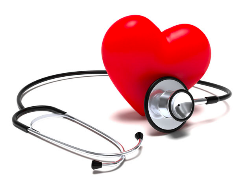 Medical Evaluation PlanWho:  John, Mom, Grandpa, Dr. Alex (Primary Care Physician), and Dr. Gregg (Psychiatrist)What:  Mom and John will go to see Dr. Alex for a full medical/health evaluation to rule out any physical or medical causes.Mom and John will see Dr. Gregg to complete a diagnostic mental health evaluationThe results and the recommendations of all evaluations will be reviewed with Mom, Grandpa, and John.The PLL Therapist and Case Manager will help the family to do research on education around John’s needs and find supports for the family. A Playbook or Hybrid Contract will be developed to help address the areas that are causing the most difficulty. When: Appointment with Dr. Alex is scheduled for Monday, November 17th at 4:00pmAfter the appointment with Dr. Alex, Mom will call to set up an appointment with Dr. Gregg.After all evaluation are completed, everything will be reviewed in a PLL session with the PLL Therapist.  Where: Dr. Alex’s officeDr. Gregg’s office How: Mom will take John to all appointments. If transportation is needed, Grandpa will drive them to and from the appointments.As we review results and recommendations of all evaluations, we will identify what behaviors are causing the most difficulty at home. A Playbook or Hybrid Contract will then be developed to address the one area that is causing the greatest difficulty.